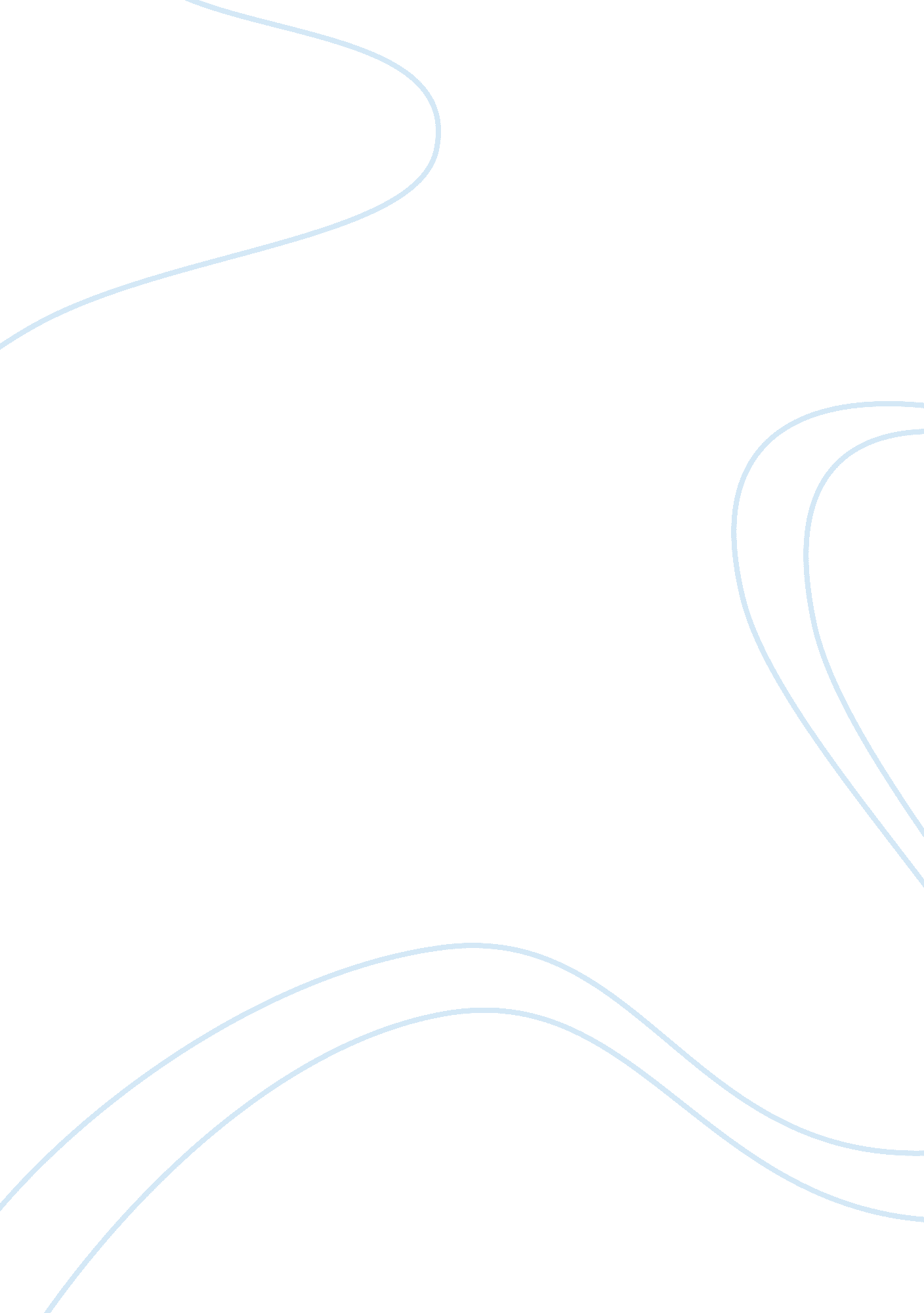 Paper1Religion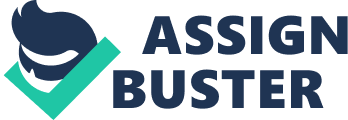 Task: Doctrine of Faith It is necessary for man to search for the truth and determine his relationship with God (Ratzinger 54). It is also necessary to outline the role of theology because it helps man to find the truth about himself and God. Human knowledge does not surpass the revelation from God. Consequently, the significance of baptism as the entrance into the mystery of Christ is significant (Ratzinger 54). 
The blood of Christ allows man to be drawn near to God. Subsequently, one understands his ignorance and the truth is eventually clear. An individual who lives in accordance to his will understand beliefs. This is evident in the universal consent from bishops to the faithful highlighting concerns depicting of faith and morals (Ratzinger 60). 
Theology is inseparable from church because it plays a significant role in fulfilling the desire of God in reaching out to every individual by providing a deeper understanding of his word (Ratzinger 65). Theological science seeks to comprehend faith especially God and his salvation plan. Despite the challenges faced by theology due to the dynamic society, it has tried to live up with the pace bearing in mind delivering the truth as evident in the inspired scriptures. 
It is true that man is ignorant about his real nature, and God’s plan (Ratzinger 65). Theology is very crucial to churches because understanding the bible needs research and consultation. The contribution of the theological field cannot be underestimated because it sets the stage for growth and progress. 
Works Cited 
Coulter, Michael L. Encyclopedia of Catholic Social Thought, Social Science, and Social Policy. Lanham, MD: Scarecrow Press, 2007. Print 
Ratzinger, Joseph. Congregation for the Doctrine of the Faith. May 24, 1990. Web. 31st January 2012 